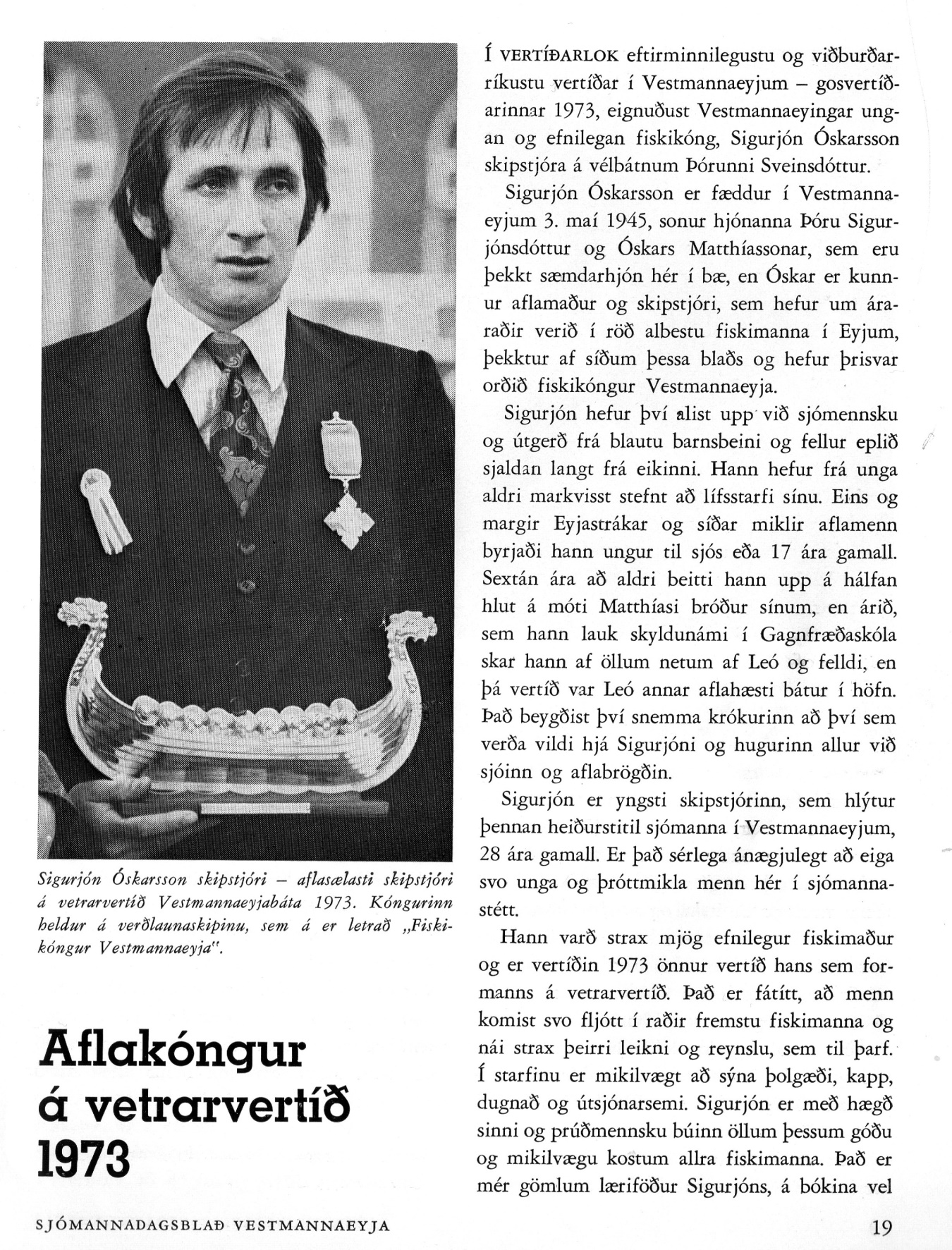 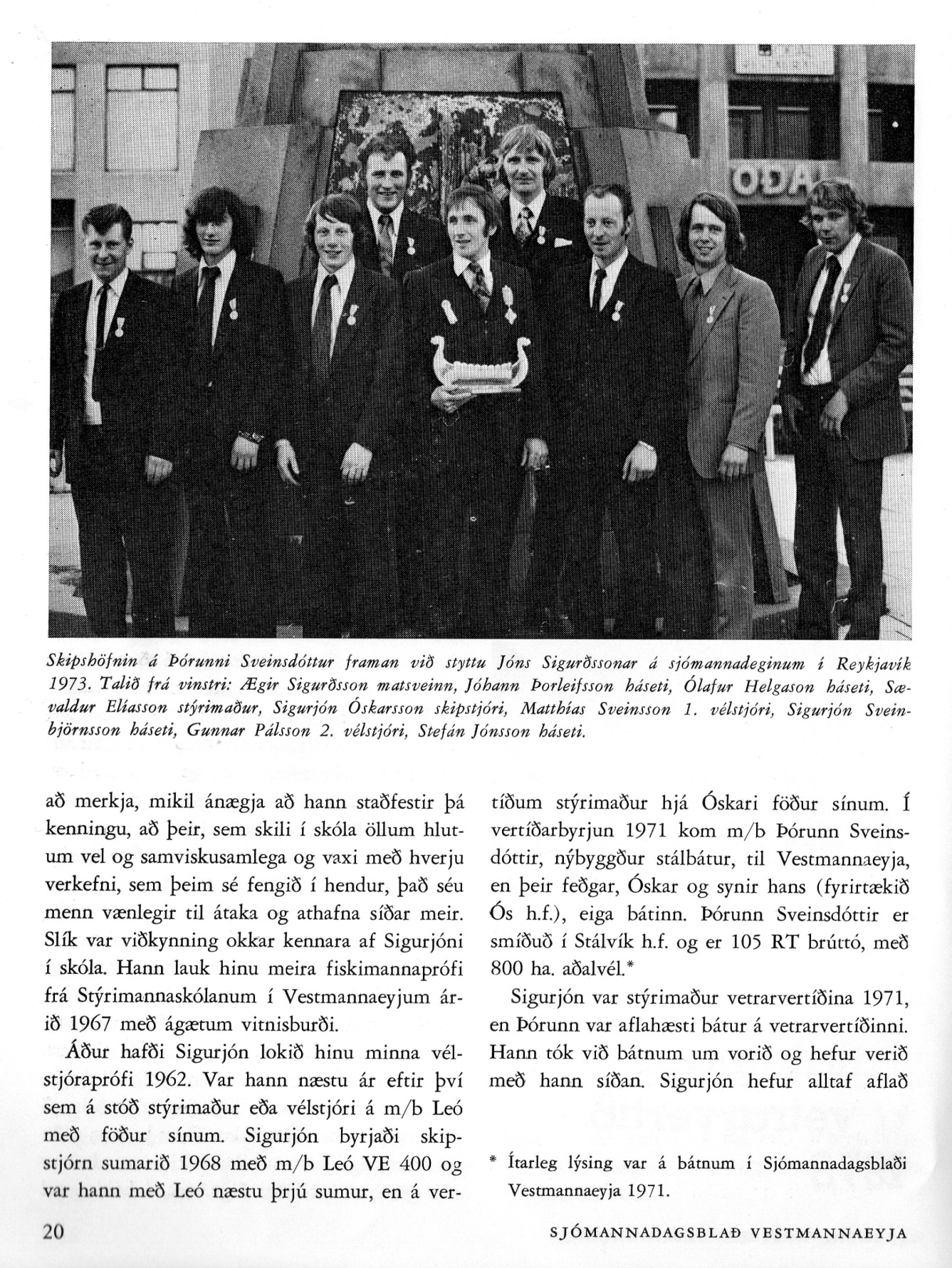 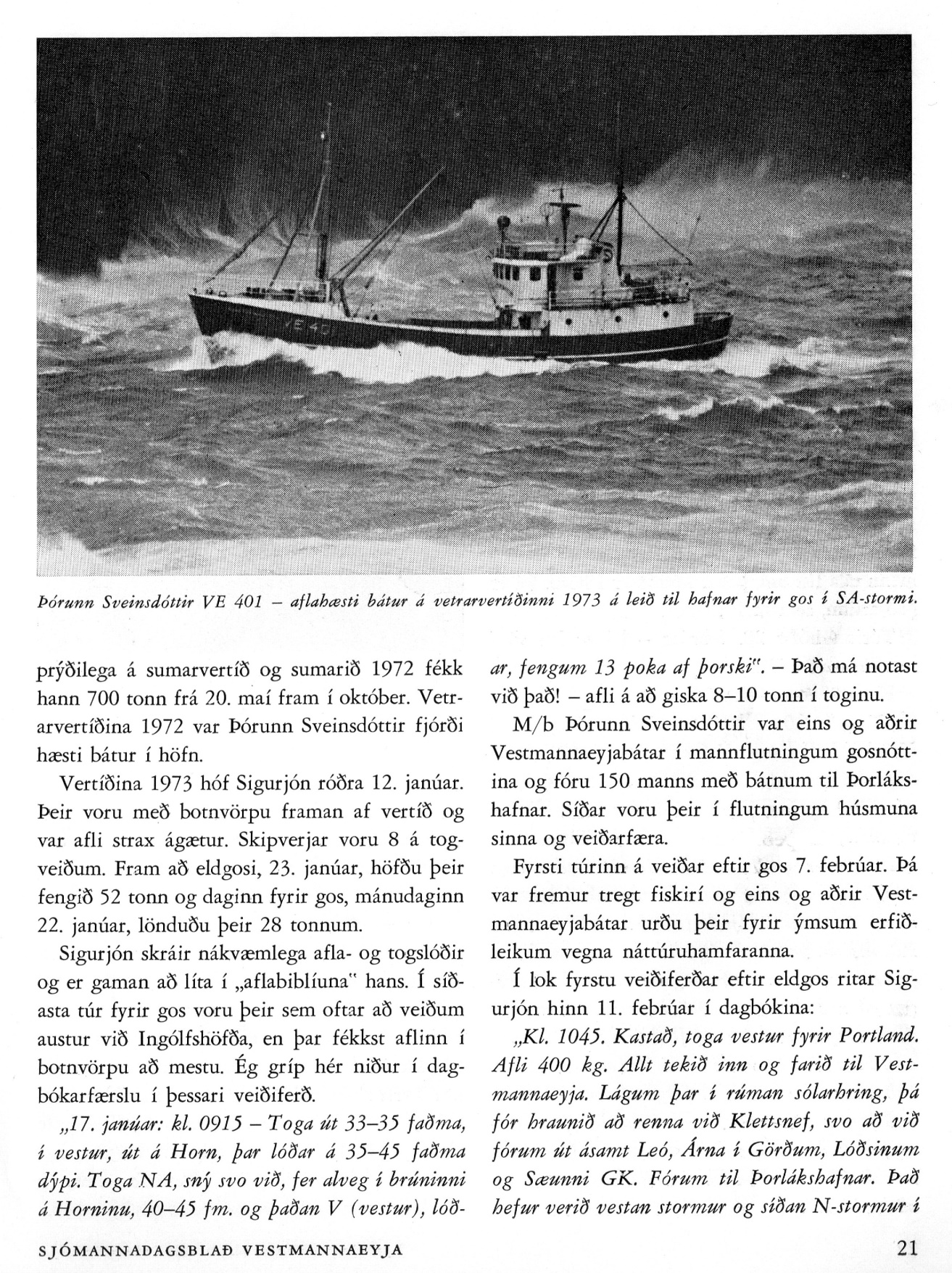 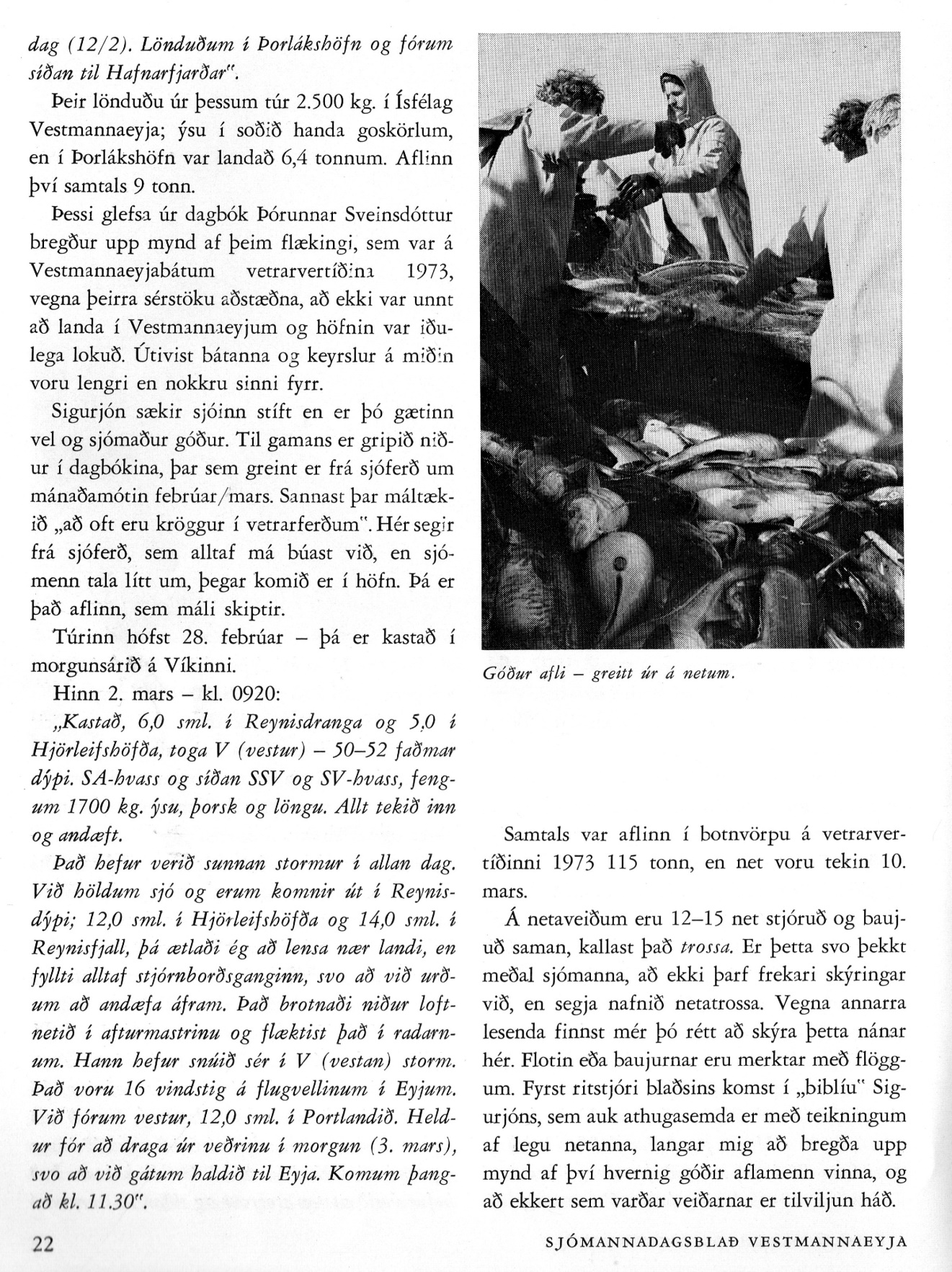 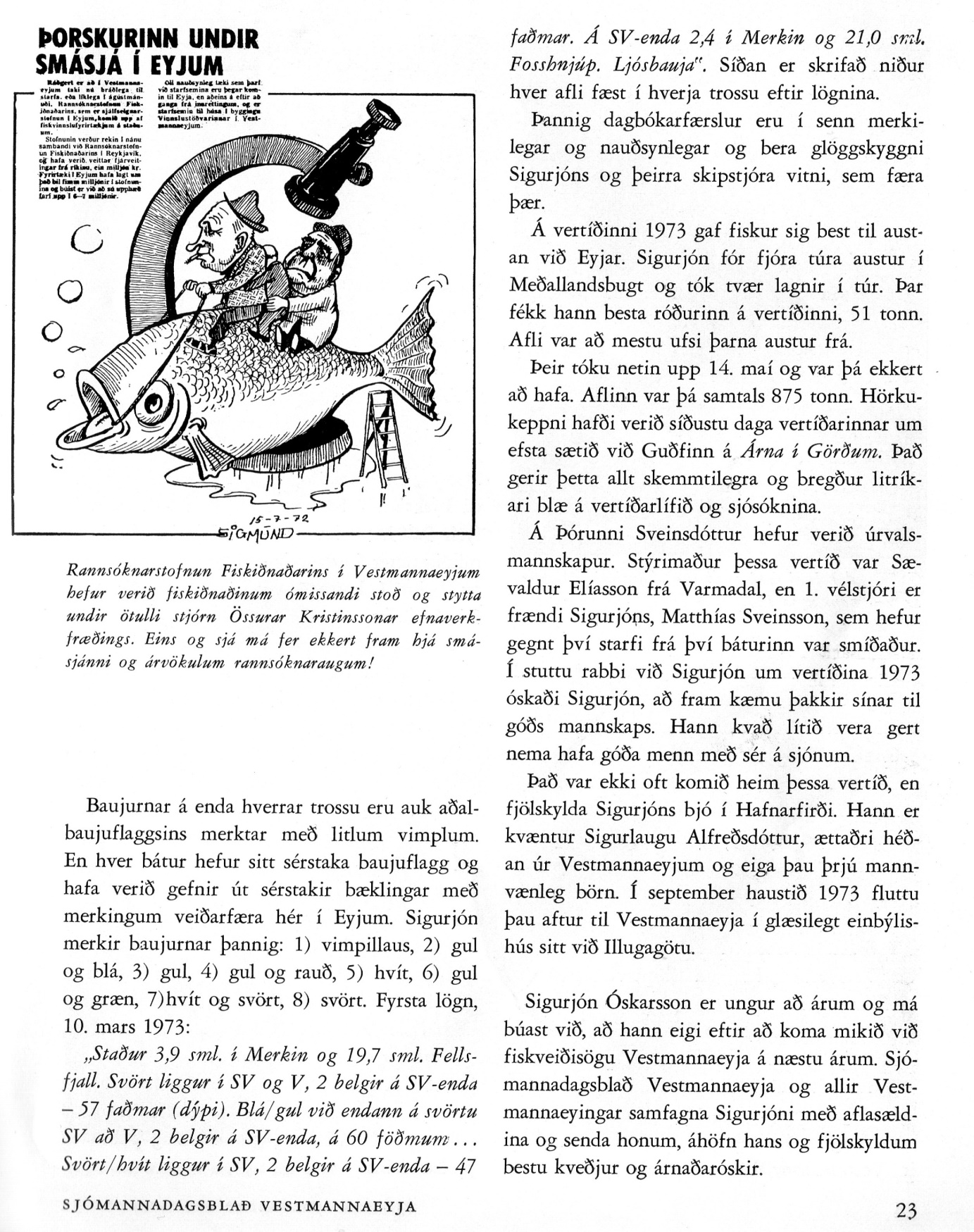 Tekið uppúr sjómannadagsdlaði Vestmanneyja  1973-74